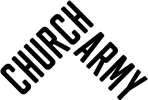 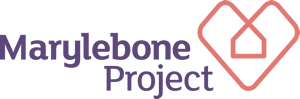 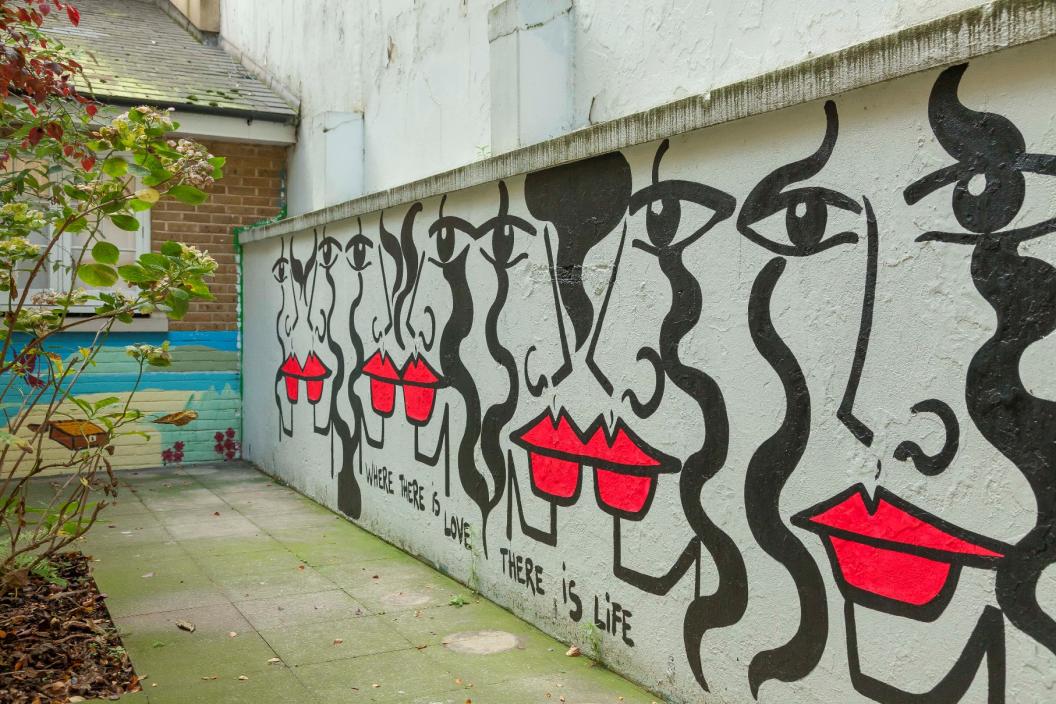                                                                                          Application Pack FROM THE INTERIM CEO 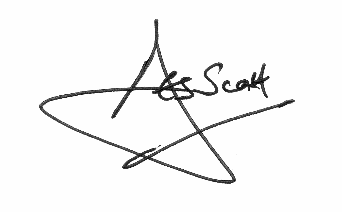 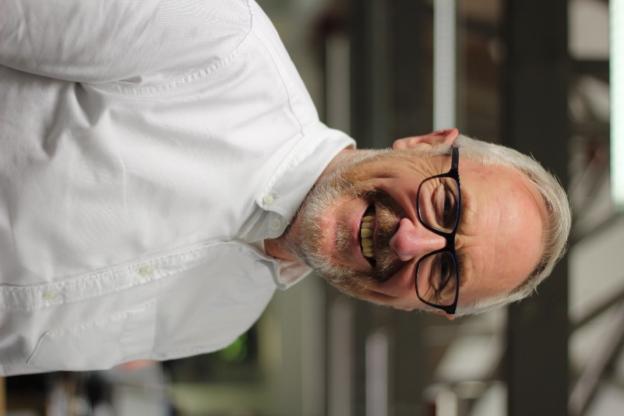 WE ARE CHURCH ARMYWe are Church Army. We are catalysts; strengthening lives and communities.We do not shy from the gospel because we believe it changes lives. Our visionFor everyone everywhere to encounter God’s love and be empowered to transform their communities through faith shared in words and action.Our valuesEverything we do is underpinned by our values:Prayerful - We listen for God's voice and want to be obedient to him. We want to be like Jesus in our actions and witness. Expectant - We are hopeful, expecting God to do new things amongst us.Risk-taking - We have a long heritage as a pioneering movement, prepared to take risks and give colleagues permission to seek to do new things.Accountable - We are accountable to God and others. We want to be reliable and live responsibly to high professional standards.Collaborative - We are committed to partner with those who share our values; we believe it enhances our work.Generous - We want to model God's generosity to others.Unconditional – God loves everyone and everyone is significant in his eyes; we will serve anyone regardless of their age, gender, race, sexuality, faith, ability, status or circumstances.  See our We are Church Army video hereTHE MARYLEBONE PROJECTThe Marylebone Project is a Registered Social Landlord set up through a partnership between Church Army and the Portman House Trust. We provide 112 long and short term beds to homeless women and offer essential facilities and support to women who visit our rough sleeper’s drop-in at the Marylebone Centre. The Marylebone Centre also delivers education, employment and training opportunities and meaningful activities in order to support service users into independent living.Those we support are often affected by substance misuse, unemployment, domestic violence and mental health issues. Whatever their story, we aim for the same ending; self-esteem, employment and independent living. We do this by providing shelter, emotional support, education opportunities, spiritual space, and events in a welcoming and secure environment.Our ethos is that each woman is a very special person and through the themes of:Spirituality - that God loves each person regardlessHospitality - that all are welcomedEmpowerment - equipping women to make informed choicesResettlement – encouraging and supporting women towards independent living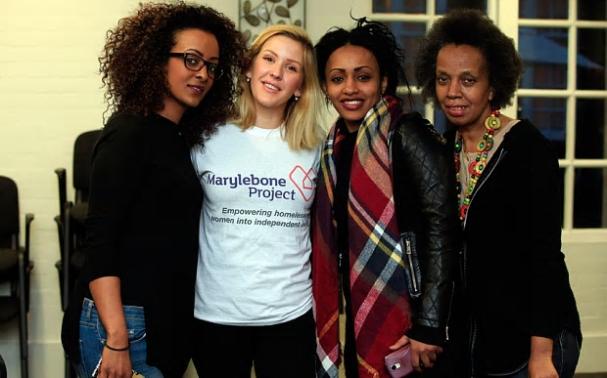 We currently have around 60 staff at the Project in a range of roles. Our Project is reliant on the generous giving of our supporters and is a commissioned service through Westminster Council. We operate across two sites: Bradbury House and Elgood House. The support service we offer is 24-7 with our drop-in being just in the day. 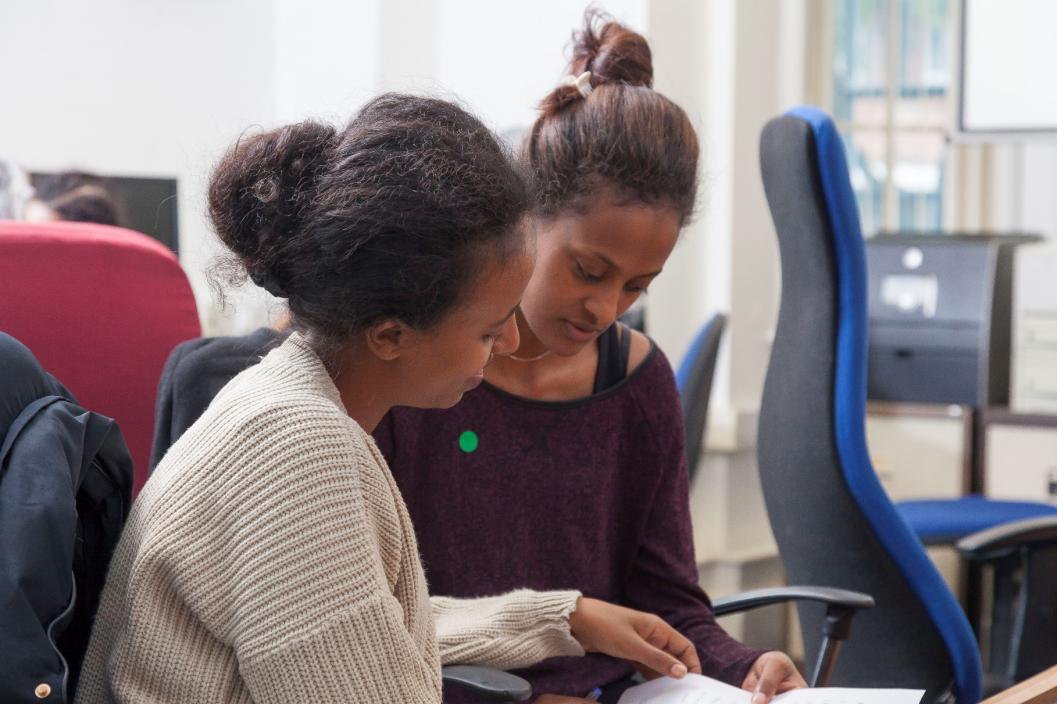 THE ROLE OF SUPPORT WORKER  At Marylebone we pride ourselves on delivering the highest possible standard of support to our women regardless of their background and vulnerability. In joining the team, you will need to share in our values. You will need to be someone who can work with other people unconditionally, who has a who understanding of the challenges of homelessness and can work without judgement. You will need to be a strong team player, with excellent communication skills and able to work well with others. JOB DESCRIPTIONKEY TASKS:1.	Provide a high quality, person centred support service to residents with a range of medium to high needs1.1	Use motivational and asset based interviewing techniques to interview, assess and create support plans and risk assessments that address the needs of service users.1.2	Assess service users’ clinical risk and identify steps to reduce the likelihood and effect of these risks.1.3	Conduct regular reviews of Support Plans and risk assessments as required by the Marylebone Project.1.4	Take a positive approach to working with service users with complex needs and challenging behaviour.1.5	Take a pro-active approach in multi-disciplinary support required for service users.1.6	Identify, maintain and develop relationships with external agencies where required as well as accompanying service users to off-site appointments.1.7	Respond to the needs of service users appropriately on a day to day basis.1.8	Facilitate service user involvement in the development of the service and participation in meaningful activities.  Co-ordinate resident meetings and forums. 1.9	To work within the parameters of the Marylebone Project’s policies and procedures.2.	Assist in the provision of safe and secure accommodation2.1	Work within the guidelines and meet the expectation of the Supporting People Quality Assessment Framework (QAF).2.2	To be aware of the Church Army and Marylebone Project procedures to ensure the health and safety of service users and staff.2.3	Report all repairs, housekeeping and maintenance issues to those responsible.2.4	Handle, record and report incidents in accordance with agreed policies and procedures.3.	Work at all times in a professional, responsible and diligent manner3.1	Share relevant information about service users with all necessary internal and external teams in a timely fashion.3.2	Ensure appropriate content and context of communication within the team and organisation.3.3	Represent the Marylebone Project when working with external agencies and partners with professionalism.3.4	Communicate clearly and respectfully with colleagues.3.5	Use existing systems to facilitate good communication between the organisation’s teams.3.6	Contribute to data collection, monitoring and evaluation.3.7	Be an active participant in the team and work collaboratively with colleagues.3.8	To undertake any other duties as requested as relevant and commensurate to the role and service.4.	Provide tenancy management4.1	Contribute to meeting targets as required.4.2	Contribute to ensuring maximum revenue collection for the residents within the Support service by managing the following:	a. timely application of Housing Benefit for new residents	b. awareness of benefit changes and eligibility	c. awareness of how employment can affect benefit awards	d. effective debt management 5.	Ensure data is managed and handled appropriately, and effectively communicate5.1	Understand and apply data protection policies and internal policies regards the sharing of information about staff, residents and/or the organisation.5.1	Update client record files as necessary with contact, support and risk information. Ensure service user notes are comprehensive, factual and relevant.5.2	Handle and record incidents in accordance with agreed policies and procedures.5.3	Maintain a good working knowledge of homelessness issues and be able to offer advice to people who call at the project in person or by telephone.5.4	Ensure a high standard of customer service is upheld, and communal areas are clean, tidy, relevant and welcoming.5.5	At all times, work with the organisations’ systems, policies and procedures to deliver high standard service delivery and promote a safe and secure environment for all.GeneralParticipate in regular supervisory support and an annual appraisal with your line manager.Participate in and contribute to staff meetings and the life of the Project.Be committed to role-relevant professional development, and attend and engage with training as required.Carry out any other reasonable tasks commensurate with the post at the direction of Project Management.At all times to be conversant with and work within Church Army’s procedures and practices which include amongst others: Staff Handbook, Equal Opportunities Policy, Computer Use Policy, Safeguarding Policy, Health and Safety Policy, and other policies.At all times to be familiar with and work within the Project’s policies.Serve as an exemplary representation of the Church Army.PERSON SPECIFICATIONThe following sets out what we are looking for in the post holder. As you apply for the post and submit your application, please make sure you evidence with good clear examples how you meet the criteria below.OUTLINE TERMS AND CONDITIONSAPPLICATION PROCESSTo apply, please submit an application form which is available to download from our website: www.maryleboneproject.co.uk. CVs will not be accepted. References will only be taken up once an offer of employment has been made, or unless we ask your permission to do so. Applications should be sent to: recruitment@maryleboneproject.orgDeadline: 29/01/2020 by 5pmInterview date:  06/02/2020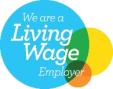 Church Army is proud to be a Living Wage Employer.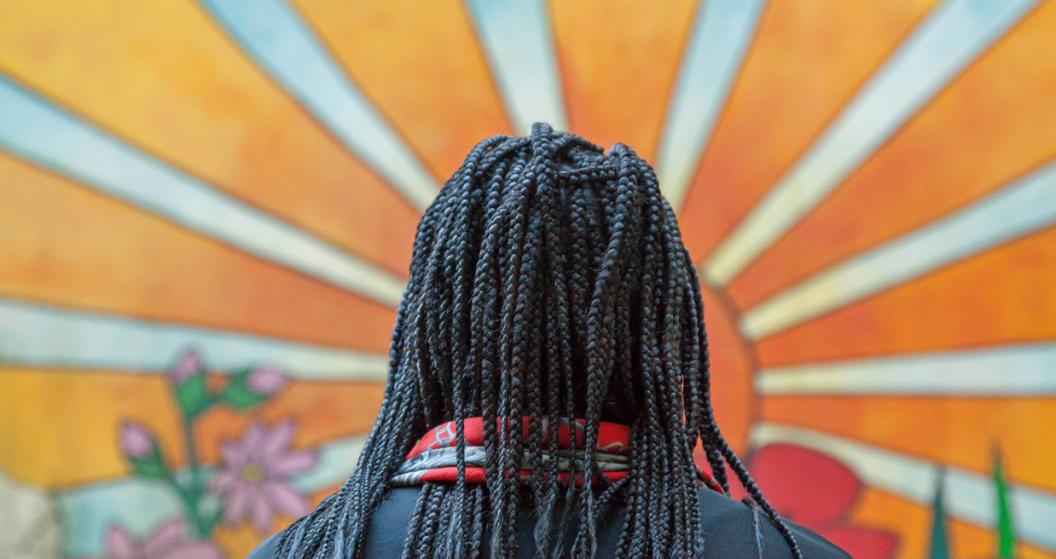 Job Title:Support Worker (Female*)Location:Marylebone Project, Westminster LondonResponsible To:Support Services Team Leader and Support Services Manager. Responsible For:Service users within the Support ServicePurpose:To provide effective and high-quality support to service users of the Marylebone Project. To work collaboratively to provide the Marylebone Project service users a holistic and effective support service in line with Supporting People expectations.Objectives:1. Provide a high quality, person centred support service to residents with a range of medium to high needs.2. Assist in the provision of safe and secure accommodation.3. Work collaboratively at all times in a professional, responsible and diligent manner.4. Provide tenancy management.5. Ensure data is managed and handled appropriately.EssentialDesirableDesirableEXPERIENCE, KNOWLEDGE AND QUALIFICATIONSEXPERIENCE, KNOWLEDGE AND QUALIFICATIONSEXPERIENCE, KNOWLEDGE AND QUALIFICATIONS1 year minimum paid experience of working with vulnerable people in a Support Worker role or equivalent.1 year minimum paid experience of working with vulnerable people in a Support Worker role or equivalent.Working knowledge and experience of Salesforce systems.Experience of working with clients with proven effectiveness.Experience of working with clients with proven effectiveness.Experience of working with EEA and Non-EEA client groups.Demonstrate an understanding of statutory compliances and standards such health and safety, equal opportunities, data protection, particularly within a residential setting. Demonstrate an understanding of statutory compliances and standards such health and safety, equal opportunities, data protection, particularly within a residential setting. Experience in a role requiring a high level of quality customer service.Demonstrate excellent customer service skills. Ability to develop good working relationships and rapport with services users and stakeholders.Demonstrate excellent customer service skills. Ability to develop good working relationships and rapport with services users and stakeholders.Experience of delivering and facilitating presentations and activity sessions.Using motivational interview techniques to produce and approach referrals, needs and risk assessments and support planning in a SMART manner.Using motivational interview techniques to produce and approach referrals, needs and risk assessments and support planning in a SMART manner.Working experience of supporting clients with Mental Health and/or Complex Needs.Knowledge of the Supporting People Quality Assessment Framework (QAF).Knowledge of the Supporting People Quality Assessment Framework (QAF).NVQ Qualification Level 3 minimum in Health and Social Care or equivalent.An understanding of effective voids and arrears management.  Including financial support, with up-to-date knowledge of benefits.An understanding of effective voids and arrears management.  Including financial support, with up-to-date knowledge of benefits.Awareness of General Data Protection Regulation (GDPR) and the appropriate sharing of personal and sensitive information.SKILLS AND ABILITIESSKILLS AND ABILITIESSKILLS AND ABILITIESAbility to motivate those with complex needs to engage with meaningful activities.Ability to motivate those with complex needs to engage with meaningful activities.Ability to effectively risk assess within a dynamic, fast-paced environment.Ability to effectively risk assess within a dynamic, fast-paced environment.Understanding of safeguarding vulnerable adults.Understanding of safeguarding vulnerable adults.Evidence of effective de-escalation techniques.Evidence of effective de-escalation techniques.Good IT skills, possessing the ability to work with the full Microsoft Package and quickly learn internal systems.Good IT skills, possessing the ability to work with the full Microsoft Package and quickly learn internal systems.Ability to work under pressure and to consistently meet deadlines. Well organised with good attention to detail.Ability to work under pressure and to consistently meet deadlines. Well organised with good attention to detail.Ability to use different methods of communication appropriately.Ability to use different methods of communication appropriately.Able to work on own initiative and as a part of a team, and to lead a team to achieve positive outcomes.Able to work on own initiative and as a part of a team, and to lead a team to achieve positive outcomes.Evidence of an ability to problem solve, whilst upholding great service.Evidence of an ability to problem solve, whilst upholding great service.ATTRIBUTESATTRIBUTESATTRIBUTESPassion for working with vulnerable women and providing outstanding service.Passion for working with vulnerable women and providing outstanding service.Willingness to take direction and instruction as part of working as a team.Willingness to take direction and instruction as part of working as a team.Willingness to work unsociable hours.Willingness to work unsociable hours.OTHEROTHEROTHERThe successful candidate will be required to embrace and work within the aims and objectives of Church Army.The successful candidate will be required to embrace and work within the aims and objectives of Church Army.Salary£28,475 per annum. LocationMarylebone Project, Westminster, LondonHours40 hours a week. Normal working pattern will be working across early and late shifts, working one weekend as directed by the Project rota on a five week rolling basis. Other times and shifts may be required as per the Project needs.PensionThe employee will be enrolled into a pension scheme providing the post holder meets the criteria for eligibility.Annual Leave28 days inclusive of bank holidays. DBS RequirementThis post is subject to an enhanced DBS (Disclosure and Barring Service) check and compliant with safeguarding policies and procedures. Safeguarding training will be required.Probation Period6 months, applicable only if this is a significant change of job role, skills and responsibilities. Contract TypeFull-time, permanent. Occupational Requirement*Positions are exempt under the Equality Act 2010, Schedule 9, Part 1.Physical requirement: The job regularly involves walking throughout the Project, which is based over 2 sites 100m apart, over a number of floors with stair access. There is also a requirement to travel across London for meetings and service user support.  Physical mobility and ability to carry smaller items are required as essential.